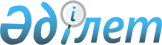 О внесении изменений в решение маслихата города Арыс от 26 декабря 2019 года № 44/312-VІ "О городском бюджете на 2020-2022 годы"
					
			С истёкшим сроком
			
			
		
					Решение Арысского городского маслихата Туркестанской области от 15 декабря 2020 года № 57/403-VI. Зарегистрировано Департаментом юстиции Туркестанской области 24 декабря 2020 года № 5970. Прекращено действие в связи с истечением срока
      В соответствии с пунктом 5 статьи 109, пунктом 4 статьи 106 Бюджетного кодекса Республики Казахстан от 4 декабря 2008 года, подпунктом 1) пункта 1 статьи 6 Закона Республики Казахстан от 23 января 2001 года "О местном государственном управлении и самоуправлении в Республике Казахстан" и решением Туркестанского областного маслихата от 11 декабря 2020 года за № 54/556-VI "О внесении изменений в решение Туркестанского областного маслихата от 9 декабря 2019 года № 44/472-VI "Об областном бюджете на 2020-2022 годы" зарегистрированного в Реестре государственной регистрации нормативных правовых актов за № 5946, маслихат города Арыс РЕШИЛ:
      1. Внести в решение маслихата города Арыс от 26 декабря 2019 года № 44/312-VІ "О городском бюджете на 2020-2022 годы" (зарегистрировано в реестре государственной регистрации нормативных правовых актов за № 5350, опубликовано в эталонном контрольном банке нормативных правовых актов Республики Казахстан в электронном виде 10 января 2020 года) следующие изменения:
      пункт 1 изложить в следующей редакции:
      "1. Утвердить бюджет города Арыс на 2020-2022 годы согласно приложениям 1, 2 и 3 соответственно, в том числе на 2020 год в следующих объемах:
      1) доходы – 18 862 236 тысяч тенге:
      налоговые поступления – 1 499 641 тысяч тенге;
      неналоговые поступления – 97 185 тысяч тенге;
      поступления от продажи основного капитала – 88 244 тысяч тенге;
      поступления трансфертов – 17 177 166 тысяч тенге;
      2) затраты – 20 055 334 тысяч тенге;
      3) чистое бюджетное кредитование – 10 309 тысяч тенге:
      бюджетные кредиты – 15 906 тысяч тенге;
      погашение бюджетных кредитов – 5 597 тысяч тенге;
      4) сальдо по операциям с финансовыми активами – 0:
      приобретение финансовых активов – 0;
      поступления от продажи финансовых активов государства – 0;
      5) дефицит (профицит) бюджета– - 1 203 407 тысяч тенге;
      6) финансирование дефицита (использование профицита) бюджета– 1 203 407 тысяч тенге:
      поступление займов – 15 906 тысяч тенге;
      погашение займов – 6 419 тысяч тенге;
      используемые остатки бюджетных средств – 1 193 920 тысяч тенге.".
      Приложения 1, 5 к указанному решению изложить в новой редакции согласно приложениям 1, 2 к настоящему решению.
      2. Государственному учреждению "Аппарат маслихата города Арыс" в порядке, установленном законодательством Республики Казахстан, обеспечить:
      1) государственную регистрацию настоящего решения в Республиканском государственном учреждении "Департамент юстиции Туркестанской области Министерства юстиции Республики Казахстан";
      2) размещение настоящего решения на интернет-ресурсе аппарата маслихата города Арыс после его официального опубликования.
      3. Контроль за исполнением настоящего решения возложить на руководителя аппарата маслихата города Арыс М.Сыдыхова.
      4. Настоящее решение вводится в действие с 1 января 2020 года. Городской бюджет на 2020 год Перечень городских бюджетных программ развития и бюджетных инвестиционных проектов и программ на 2020 год
					© 2012. РГП на ПХВ «Институт законодательства и правовой информации Республики Казахстан» Министерства юстиции Республики Казахстан
				
      Председатель сессии городского маслихата

К. Елгонов

      Секретарь Арысского городского маслихата

А. Байтанаев
Приложение 1 к решению
маслихата города Арыс
от 15 декабря 2020 года
№ 57/403-VIПриложение 1 к решению
маслихата города Арыс
от 26 декабря 2019 года
№ 44/312 -VI
Категория Наименование
Категория Наименование
Категория Наименование
Категория Наименование
Категория Наименование
Сумма, тысяч тенге
Класс
Класс
Класс
Класс
Сумма, тысяч тенге
Подкласс
Подкласс
Подкласс
Сумма, тысяч тенге
1
1
1
2
2
3
1. Доходы
1. Доходы
18862236
1
Налоговые поступления
Налоговые поступления
1499641
01
Подоходный налог
Подоходный налог
491339
1
Корпоративный подоходный налог
Корпоративный подоходный налог
93575
2
Индивидуальный подоходный налог
Индивидуальный подоходный налог
397764
03
Социальный налог
Социальный налог
270076
1
Социальный налог
Социальный налог
270076
04
Hалоги на собственность
Hалоги на собственность
676392
1
Hалоги на имущество
Hалоги на имущество
587062
3
Земельный налог
Земельный налог
23000
4
Hалог на транспортные средства
Hалог на транспортные средства
64668
5
Единый земельный налог
Единый земельный налог
1662
05
Внутренние налоги на товары, работы и услуги
Внутренние налоги на товары, работы и услуги
50060
2
Акцизы
Акцизы
5000
3
Поступления за использование природных и других ресурсов
Поступления за использование природных и других ресурсов
36481
4
Сборы за ведение предпринимательской и профессиональной деятельности
Сборы за ведение предпринимательской и профессиональной деятельности
8352
5
Налог на игорный бизнес
Налог на игорный бизнес
227
08
Обязательные платежи, взимаемые за совершение юридически значимых действий и (или) выдачу документов уполномоченными на то государственными органами или должностными лицами
Обязательные платежи, взимаемые за совершение юридически значимых действий и (или) выдачу документов уполномоченными на то государственными органами или должностными лицами
11774
1
Государственная пошлина
Государственная пошлина
11774
2
Неналоговые поступления
Неналоговые поступления
97185
01
Доходы от государственной собственности
Доходы от государственной собственности
12591
1
Поступления части чистого дохода государственных предприятий
Поступления части чистого дохода государственных предприятий
237
3
Дивиденды на государственные пакеты акций, находящиеся в государственной собственности
Дивиденды на государственные пакеты акций, находящиеся в государственной собственности
633
5
Доходы от аренды имущества, находящегося в государственной собственности
Доходы от аренды имущества, находящегося в государственной собственности
11715
7
Вознаграждения по кредитам, выданным из государственного бюджета
Вознаграждения по кредитам, выданным из государственного бюджета
6
04
Штрафы, пеня, санкции, взыскания, налагаемые государственными учреждениями, финансируемыми из государственного бюджета, а также содержащимися и финансируемыми из бюджета (сметы расходов) Национального Банка Республики Казахстан
Штрафы, пеня, санкции, взыскания, налагаемые государственными учреждениями, финансируемыми из государственного бюджета, а также содержащимися и финансируемыми из бюджета (сметы расходов) Национального Банка Республики Казахстан
793
1
Штрафы, пени, санкции, взыскания, налагаемые государственными учреждениями, финансируемыми из государственного бюджета, а также содержащимися и финансируемыми из бюджета (сметы расходов) Национального Банка Республики Казахстан, за исключением поступлений от организаций нефтяного сектора и в Фонд компенсации потерпевшим
Штрафы, пени, санкции, взыскания, налагаемые государственными учреждениями, финансируемыми из государственного бюджета, а также содержащимися и финансируемыми из бюджета (сметы расходов) Национального Банка Республики Казахстан, за исключением поступлений от организаций нефтяного сектора и в Фонд компенсации потерпевшим
793
06
Прочие неналоговые поступления
Прочие неналоговые поступления
83801
1
Прочие неналоговые поступления
Прочие неналоговые поступления
83801
3
Поступления от продажи основного капитала
Поступления от продажи основного капитала
88244
01
Продажа государственного имущества, закрепленного за государственными учреждениями
Продажа государственного имущества, закрепленного за государственными учреждениями
70
1
Продажа государственного имущества, закрепленного за государственными учреждениями
Продажа государственного имущества, закрепленного за государственными учреждениями
70
03
Продажа земли и нематериальных активов
Продажа земли и нематериальных активов
88174
1
Продажа земли
Продажа земли
88174
Поступления трансфертов
Поступления трансфертов
17177166
4
Поступления трансфертов 
Поступления трансфертов 
17177166
01
Трансферты из нижестоящих органов государственного управления
Трансферты из нижестоящих органов государственного управления
43414
3
Трансферты из бюджетов городов районного значения, сел, поселков, сельских округов
Трансферты из бюджетов городов районного значения, сел, поселков, сельских округов
43414
02
Трансферты из вышестоящих органов государственного управления
Трансферты из вышестоящих органов государственного управления
17133752
2
Трансферты из областного бюджета
Трансферты из областного бюджета
17133752
Функциональная группа Наименование
Функциональная группа Наименование
Функциональная группа Наименование
Функциональная группа Наименование
Функциональная группа Наименование
Сумма, тысяч тенге
Функциональная подгруппа
Функциональная подгруппа
Функциональная подгруппа
Функциональная подгруппа
Сумма, тысяч тенге
Администратор бюджетных программ
Администратор бюджетных программ
Администратор бюджетных программ
Сумма, тысяч тенге
Программа
Программа
Сумма, тысяч тенге
1
1
1
1
2
3
2. Затраты
20055334
01
Государственные услуги общего характера
532531
1
Представительные, исполнительные и другие органы, выполняющие общие функции государственного управления
168895
112
Аппарат маслихата района (города областного значения)
31664
001
Услуги по обеспечению деятельности маслихата района (города областного значения)
30874
003
Капитальные расходы государственного органа 
790
122
Аппарат акима района (города областного значения)
137231
001
Услуги по обеспечению деятельности акима района (города областного значения)
135395
003
Капитальные расходы государственного органа 
1836
2
Финансовая деятельность
2048
459
Отдел экономики и финансов района (города областного значения)
2048
003
Проведение оценки имущества в целях налогообложения
2048
9
Прочие государственные услуги общего характера
361588
458
Отдел жилищно-коммунального хозяйства, пассажирского транспорта и автомобильных дорог района (города областного значения)
280768
001
Услуги по реализации государственной политики на местном уровне в области жилищно-коммунального хозяйства, пассажирского транспорта и автомобильных дорог
69015
013
Капитальные расходы государственного органа 
250
113
Целевые текущие трансферты из местных бюджетов
211503
459
Отдел экономики и финансов района (города областного значения)
52829
001
Услуги по реализации государственной политики в области формирования и развития экономической политики, государственного планирования, исполнения бюджета и управления коммунальной собственностью района (города областного значения)
39797
015
Капитальные расходы государственного органа 
783
113
Целевые текущие трансферты из местных бюджетов
12249
467
Отдел строительства района (города областного значения)
27991
040
Развитие объектов государственных органов
27991
02
Оборона
19994
1
Военные нужды
18106
122
Аппарат акима района (города областного значения)
18106
005
Мероприятия в рамках исполнения всеобщей воинской обязанности
18106
2
Организация работы по чрезвычайным ситуациям
1888
122
Аппарат акима района (города областного значения)
1888
007
Мероприятия по профилактике и тушению степных пожаров районного (городского) масштаба, а также пожаров в населенных пунктах, в которых не созданы органы государственной противопожарной службы
1888
03
Общественный порядок, безопасность, правовая, судебная, уголовно-исполнительная деятельность
28740
1
Правоохранительная деятельность
27690
467
Отдел строительства района (города областного значения)
27690
066
Строительство объектов общественного порядка и безопасности
27690
9
Прочие услуги в области общественного порядка и безопасности
1050
458
Отдел жилищно-коммунального хозяйства, пассажирского транспорта и автомобильных дорог района (города областного значения)
1050
021
Обеспечение безопасности дорожного движения в населенных пунктах
1050
04
Образование
10873211
1
Дошкольное воспитание и обучение
1779132
464
Отдел образования района (города областного значения)
1779132
009
Обеспечение деятельности организаций дошкольного воспитания и обучения
190877
040
Реализация государственного образовательного заказа в дошкольных организациях образования
1588255
2
Начальное, основное среднее и общее среднее образование
8803507
464
Отдел образования района (города областного значения)
8803507
003
Общеобразовательное обучение
8706052
006
Дополнительное образование для детей
97455
9
Прочие услуги в области образования
290572
464
Отдел образования района (города областного значения)
290572
001
Услуги по реализации государственной политики на местном уровне в области образования 
24344
005
Приобретение и доставка учебников, учебно-методических комплексов для государственных учреждений образования района (города областного значения)
231211
015
Ежемесячные выплаты денежных средств опекунам (попечителям) на содержание ребенка-сироты (детей-сирот), и ребенка (детей), оставшегося без попечения родителей
20022
067
Капитальные расходы подведомственных государственных учреждений и организаций
14995
06
Социальная помощь и социальное обеспечение
1451515
1
Социальное обеспечение
431983
451
Отдел занятости и социальных программ района (города областного значения)
429528
005
Государственная адресная социальная помощь
429528
464
Отдел образования района (города областного значения)
2455
030
Содержание ребенка (детей), переданного патронатным воспитателям
2455
2
Социальная помощь
918581
451
Отдел занятости и социальных программ района (города областного значения)
915590
002
Программа занятости
552477
004
Оказание социальной помощи на приобретение топлива специалистам здравоохранения, образования, социального обеспечения, культуры, спорта и ветеринарии в сельской местности в соответствии с законодательством Республики Казахстан
13255
006
Оказание жилищной помощи
22605
007
Социальная помощь отдельным категориям нуждающихся граждан по решениям местных представительных органов
81077
010
Материальное обеспечение детей-инвалидов, воспитывающихся и обучающихся на дому
2653
014
Оказание социальной помощи нуждающимся гражданам на дому
102958
017
Обеспечение нуждающихся инвалидов обязательными гигиеническими средствами и предоставление услуг специалистами жестового языка, индивидуальными помощниками в соответствии с индивидуальной программой реабилитации инвалида
75994
023
Обеспечение деятельности центров занятости населения
64571
464
Отдел образования района (города областного значения)
2991
008
Социальная поддержка обучающихся и воспитанников организаций образования очной формы обучения в виде льготного проезда на общественном транспорте (кроме такси) по решению местных представительных органов
2991
9
Прочие услуги в области социальной помощи и социального обеспечения
100951
451
Отдел занятости и социальных программ района (города областного значения)
100951
001
Услуги по реализации государственной политики на местном уровне в области обеспечения занятости и реализации социальных программ для населения
42410
021
Капитальные расходы государственного органа 
1846
011
Оплата услуг по зачислению, выплате и доставке пособий и других социальных выплат
7918
050
Обеспечение прав и улучшение качества жизни инвалидов в Республике Казахстан
48498
067
Капитальные расходы подведомственных государственных учреждений и организаций
279
07
Жилищно-коммунальное хозяйство
2005403
1
Жилищное хозяйство
1395301
458
Отдел жилищно-коммунального хозяйства, пассажирского транспорта и автомобильных дорог района (города областного значения)
151904
005
Снос аварийного и ветхого жилья
12714
070
Возмещение платежей населения по оплате коммунальных услуг в режиме чрезвычайного положения в Республике Казахстан
139190
467
Отдел строительства района (города областного значения)
1239974
003
Проектирование и (или) строительство, реконструкция жилья коммунального жилищного фонда
1060118
004
Проектирование, развитие и (или) обустройство инженерно-коммуникационной инфраструктуры
10597
098
Приобретение жилья коммунального жилищного фонда
169259
479
Отдел жилищной инспекции района (города областного значения)
3423
001
Услуги по реализации государственной политики на местном уровне в области жилищного фонда
3423
2
Коммунальное хозяйство
514932
458
Отдел жилищно-коммунального хозяйства, пассажирского транспорта и автомобильных дорог района (города областного значения)
514932
011
Обеспечение бесперебойного теплоснабжения малых городов
108687
012
Функционирование системы водоснабжения и водоотведения
62196
026
Организация эксплуатации тепловых сетей, находящихся в коммунальной собственности районов (городов областного значения)
20963
028
Развитие коммунального хозяйства
321
029
Развитие системы водоснабжения и водоотведения 
163655
058
Развитие системы водоснабжения и водоотведения в сельских населенных пунктах
159110
3
Благоустройство населенных пунктов
95170
458
Отдел жилищно-коммунального хозяйства, пассажирского транспорта и автомобильных дорог района (города областного значения)
95170
015
Освещение улиц в населенных пунктах
30903
016
Обеспечение санитарии населенных пунктов
10840
018
Благоустройство и озеленение населенных пунктов
53427
08
Культура, спорт, туризм и информационное пространство
976335
1
Деятельность в области культуры
119794
455
Отдел культуры и развития языков района (города областного значения)
103909
003
Поддержка культурно-досуговой работы
103909
467
Отдел строительства района (города областного значения)
15885
011
Развития объектов культуры
15885
2
Спорт
592126
465
Отдел физической культуры и спорта района (города областного значения)
592126
001
Услуги по реализации государственной политики на местном уровне в сфере физической культуры и спорта
14962
004
Капитальные расходы государственного органа 
957
005
Развитие массового спорта и национальных видов спорта 
548190
006
Проведение спортивных соревнований на районном (города областного значения) уровне
4300
007
Подготовка и участие членов сборных команд района (города областного значения) по различным видам спорта на областных спортивных соревнованиях
19700
032
Капитальные расходы подведомственных государственных учреждений и организаций
4017
3
Информационное пространство
143580
455
Отдел культуры и развития языков района (города областного значения)
103771
006
Функционирование районных (городских) библиотек
88430
007
Развитие государственного языка и других языков народа Казахстана
15341
456
Отдел внутренней политики района (города областного значения)
39809
002
Услуги по проведению государственной информационной политики
39809
9
Прочие услуги по организации культуры, спорта, туризма и информационного пространства
120835
455
Отдел культуры и развития языков района (города областного значения)
20414
001
Услуги по реализации государственной политики на местном уровне в области развития языков и культуры
15249
010
Капитальные расходы государственного органа 
240
032
Капитальные расходы подведомственных государственных учреждений и организаций
4925
456
Отдел внутренней политики района (города областного значения)
100421
001
Услуги по реализации государственной политики на местном уровне в области информации, укрепления государственности и формирования социального оптимизма граждан
64805
003
Реализация мероприятий в сфере молодежной политики
32736
006
Капитальные расходы государственного органа 
2281
032
Капитальные расходы подведомственных государственных учреждений и организаций
599
09
Топливно-энергетический комплекс и недропользование
1482638
9
Прочие услуги в области топливно-энергетического комплекса и недропользования
1482638
458
Отдел жилищно-коммунального хозяйства, пассажирского транспорта и автомобильных дорог района (города областного значения)
1482638
036
Развитие газотранспортной системы 
1482638
10
Сельское, водное, лесное, рыбное хозяйство, особо охраняемые природные территории, охрана окружающей среды и животного мира, земельные отношения
60627
1
Сельское хозяйство
29601
462
Отдел сельского хозяйства района (города областного значения)
24343
001
Услуги по реализации государственной политики на местном уровне в сфере сельского хозяйства
24043
006
Капитальные расходы государственного органа
300
473
Отдел ветеринарии района (города областного значения)
5258
001
Услуги по реализации государственной политики на местном уровне в сфере ветеринарии
5258
6
Земельные отношения
25555
463
Отдел земельных отношений района (города областного значения)
25555
001
Услуги по реализации государственной политики в области регулирования земельных отношений на территории района (города областного значения)
17343
003
Земельно-хозяйственное устройство населенных пунктов
8212
9
Прочие услуги в области сельского, водного, лесного, рыбного хозяйства, охраны окружающей среды и земельных отношений
5471
459
Отдел экономики и финансов района (города областного значения)
5471
099
Реализация мер по оказанию социальной поддержки специалистов
5471
11
Промышленность, архитектурная, градостроительная и строительная деятельность
59060
2
Архитектурная, градостроительная и строительная деятельность
59060
467
Отдел строительства района (города областного значения)
19356
001
Услуги по реализации государственной политики на местном уровне в области строительства
19356
468
Отдел архитектуры и градостроительства района (города областного значения)
39704
001
Услуги по реализации государственной политики в области архитектуры и градостроительства на местном уровне 
20483
003
Разработка схем градостроительного развития территории района и генеральных планов населенных пунктов
18636
004
Капитальные расходы государственного органа
585
12
Транспорт и коммуникации
25739
1
Автомобильный транспорт
25739
458
Отдел жилищно-коммунального хозяйства, пассажирского транспорта и автомобильных дорог района (города областного значения)
25739
023
Обеспечение функционирования автомобильных дорог
25739
13
Прочие
1093468
3
Поддержка предпринимательской деятельности и защита конкуренции
28119
469
Отдел предпринимательства района (города областного значения)
28119
001
Услуги по реализации государственной политики на местном уровне в области развития предпринимательства
27970
004
Капитальные расходы государственного органа 
149
9
Прочие
1065349
458
Отдел жилищно-коммунального хозяйства, пассажирского транспорта и автомобильных дорог района (города областного значения)
1025031
062
Реализация мероприятий по социальной и инженерной инфраструктуре в сельских населенных пунктах в рамках проекта "Ауыл-Ел бесігі"
808455
096
Выполнение государственных обязательств по проектам государственно-частного партнерства
216576
459
Отдел экономики и финансов района (города областного значения)
40318
012
Резерв местного исполнительного органа района (города областного значения) 
40318
14
Обслуживание долга
33
1
Обслуживание долга
33
459
Отдел экономики и финансов района (города областного значения)
33
021
Обслуживание долга местных исполнительных органов по выплате вознаграждений и иных платежей по займам из областного бюджета
33
15
Трансферты
1446040
1
Трансферты
1446040
459
Отдел экономики и финансов района (города областного значения)
1446040
006
Возврат неиспользованных (не полностью использованных) переводов
1037649
024
Целевые текущие трансферты из нижестоящего бюджета на компенсацию потерь вышестоящего бюджета в связи с изменением законодательства
58770
038
Субвенции
234358
049
Возврат трансфертов общего характера в случаях, предусмотренных бюджетным законодательством
81007
054
Возврат сумм неиспользованных (недоиспользованных) целевых трансфертов, выделенных из республиканского бюджета за счет целевого трансферта из Национального фонда Республики Казахстан
34256
3. Чистое бюджетное кредитование 
10309
Функциональная группа Наименование
Функциональная группа Наименование
Функциональная группа Наименование
Функциональная группа Наименование
Функциональная группа Наименование
Сумма, тысяч тенге
Функциональная подгруппа
Функциональная подгруппа
Функциональная подгруппа
Функциональная подгруппа
Сумма, тысяч тенге
Администратор бюджетных программ
Администратор бюджетных программ
Администратор бюджетных программ
Сумма, тысяч тенге
Программа
Программа
Сумма, тысяч тенге
1
1
2
2
2
3
Бюджетные кредиты
15906
10
Сельское, водное, лесное, рыбное хозяйство, особо охраняемые природные территории, охрана окружающей среды и животного мира, земельные отношения
15906
9
Прочие услуги в области сельского, водного, лесного, рыбного хозяйства, охраны окружающей среды и земельных отношений
15906
459
Отдел экономики и финансов района (города областного значения)
15906
018
Бюджетные кредиты для реализации мер социальной поддержки специалистов
15906
Категория Наименование
Категория Наименование
Категория Наименование
Категория Наименование
Категория Наименование
Сумма, тысяч тенге
Класс
Класс
Класс
Класс
Сумма, тысяч тенге
Подкласс
Подкласс
Сумма, тысяч тенге
Погашение бюджетных кредитов 
5597
5
Погашение бюджетных кредитов
5597
01
Погашение бюджетных кредитов
5597
1
Погашение бюджетных кредитов, выданных из государственного бюджета
5597
4. Сальдо по операциям с финансовыми активами 
0
Приобретение финансовых активов
0
Поступления от продажи финансовых активов государства
0
5. Дефицит (профицит) бюджета
-1203407
6. Финансирование дефицита (использование профицита) бюджета
1203407
Поступление займов
15906
7
Поступления займов
15906
01
Внутренние государственные займы
15906
2
Договоры займа
15906
Функциональная группа Наименование
Функциональная группа Наименование
Функциональная группа Наименование
Функциональная группа Наименование
Функциональная группа Наименование
Сумма, тысяч тенге
Функциональная подгруппа
Функциональная подгруппа
Функциональная подгруппа
Функциональная подгруппа
Сумма, тысяч тенге
Администратор бюджетных программ
Администратор бюджетных программ
Администратор бюджетных программ
Сумма, тысяч тенге
Программа
Сумма, тысяч тенге
1
1
1
1
2
3
Погашение займов
6419
16
Погашение займов
6419
1
Погашение займов
6419
459
Отдел экономики и финансов района (города областного значения)
6419
005
Погашение долга местного исполнительного органа перед вышестоящим бюджетом
6418
022
Возврат неиспользованных бюджетных кредитов, выданных из местного бюджета
1
8
Используемые остатки бюджетных средств 
1193920
01
Остатки бюджетных средств
1193920
1 
Свободные остатки бюджетных средств
1193920Приложение 2 к решению
маслихата города Арыс
от 15 декабря 2020 года
№ 57/403-VIПриложение 5 к решению
маслихата города Арыс
от 26 декабря 2019 года
№ 44/312 -VI
Функциональная группа Наименование
Функциональная группа Наименование
Функциональная группа Наименование
Функциональная группа Наименование
Функциональная группа Наименование
 Функциональная подгруппа
 Функциональная подгруппа
 Функциональная подгруппа
 Функциональная подгруппа
 Администратор бюджетных программ
 Администратор бюджетных программ
 Администратор бюджетных программ
Программа
Программа
1
1
1
1
2
Инвестиционные проекты
01
Государственные услуги общего характера
9
Прочие государственные услуги общего характера
467
Отдел строительства района (города областного значения)
040
Развитие объектов государственных органов
03
Общественный порядок, безопасность, правовая, судебная, уголовно-исполнительная деятельность
1
Правоохранительная деятельность
467
Отдел строительства района (города областного значения)
066
Строительство объектов общественного порядка и безопасности
07
Жилищно-коммунальное хозяйство
1
Жилищное хозяйство
467
Отдел строительства района (города областного значения)
003
Проектирование и (или) строительство, реконструкция жилья коммунального жилищного фонда
004
Проектирование, развитие и (или) обустройство инженерно-коммуникационной инфраструктуры
2
Коммунальное хозяйство
458
Отдел жилищно-коммунального хозяйства, пассажирского транспорта и автомобильных дорог района (города областного значения)
028
Развитие коммунального хозяйства
029
Развитие системы водоснабжения и водоотведения 
058
Развитие системы водоснабжения и водоотведения в сельских населенных пунктах
08
Культура, спорт, туризм и информационное пространство
1
Деятельность в области культуры
467
Отдел строительства района (города областного значения)
011
Развития объектов культуры
09
Топливно-энергетический комплекс и недропользование
9
Прочие услуги в области топливно-энергетического комплекса и недропользования
458
Отдел жилищно-коммунального хозяйства, пассажирского транспорта и автомобильных дорог района (города областного значения)
036
Развитие газотранспортной системы 
10
Сельское, водное, лесное, рыбное хозяйство, особо охраняемые природные территории, охрана окружающей среды и животного мира, земельные отношения
1
Сельское хозяйство
467
Отдел строительства района (города областного значения)
010
Развитие объектов сельского хозяйства